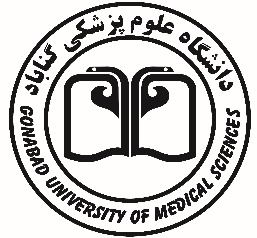 دانشکده پرستاریآرایش واحدی دروس رشته کارشناسی ارشد سالمندینیمسال اول( از سال 1400 )مدیر گروه: سرکارخانم دکتر صادق مقدمدانشکده پرستاریآرایش واحدی دروس رشته کارشناسی ارشد سالمندینیمسال دوم مدیر گروه سرکارخانم دکتر صادق مقدمدانشکده پرستاریآرایش واحدی دروس رشته کارشناسی ارشد سالمندینیمسال سوممدیر گروه سرکارخانم دکتر صادق مقدمدانشکده پرستاریدانشکده پرستاریآرایش واحدی دروس رشته کارشناسی ارشد سلامت سالمندینیمسال چهارممدیر گروه سرکارخانم دکتر صادق مقدمردیفکد درسعنوان درستعداد واحدتعداد واحدتعداد واحدتعداد واحدپیشنیاز یا همزمان*نوع درسردیفعنوان درسنظریعملیکارآموزیجمعپیشنیاز یا همزمان*نوع درس1164200سیستمهای اطلاعاتی پزشکی(جبرانی)5/05/01جبرانی2164201آمار و روش پیشرفته(جبرانی)213جبرانی3164202نظریها، الگوها و کاربرد آنها در پرستاری سالمندان5/1-5/02اختصاصی اجباري  4164203کاربرد اپیدمیولوژی در پرستاری سالمندی5/15/02اختصاصی اجباري  5164204بررسی وضعیت سلامت مددجوی سالمند112اختصاصی اجباري  6164205سالمندی سالم و فعال5/15/02164204اختصاصی اجباري  7164206کارگاه مهارتهای ارتباطی و کار با سالمندان سالم و ناتوان0000کارگاهجمع واحد82212ردیفکد درسعنوان درستعداد واحدتعداد واحدتعداد واحدتعداد واحدپیشنیاز یا همزمان*نوع درسردیفعنوان درسنظریعملیکارآموزیجمعپیشنیاز یا همزمان*نوع درس1164207اخلاق، قانون و روابط حرفهای15/0اختصاصی اجباري  2164208مدیریت و رهبری در عرصه های پرستاری سالمندی15/0اختصاصی اجباري  3164209روشهای آموزش به سالمندان سالم و سالمندان ناتوان15/0اختصاصی اجباري  4164210مراقبتهای پرستاری در دارو درمانی سالمندان5/15/0اختصاصی اجباري  5164211پرستاری سالمندی (1) بیماریها و اختلالات جسمی و عملکردی25/1164203 164204 164210اختصاصی اجباري  6164219اصول ومبانی مدیریت خطرحوادث وبلایا(جبرانی)2جبرانی7164212کارگاه سالمندآزاری و راههای پیشگیری از آن در خانواده و جامعهارائه خدمات سلامت در بلایا به سالمندان0کارگاهجمع واحد5/85/1212ردیفکد درسعنوان درستعداد واحدتعداد واحدتعداد واحدتعداد واحدپیشنیاز یا همزمان*نوع درسردیفعنوان درسنظریعملیکارآموزیجمعپیشنیاز یا همزمان*نوع درس1164213پرستاری سالمندی (2) وضعیت روانشناختی، بیماریها و اختلالات روان213164203 164204 164210اختصاصی اجباري  2164214پرستاری سالمندی (3) جنبه های اجتماعی دوره سالمندی5/115/2164203164204اختصاصی اجباری 3164215ساختارها و سیستم های مراقبتی ویژه سالمندان5/115/2164207164202164208اختصاصی اجباری 4164216کارگاه مدیریت رفاه، هزینههای سلامت و تأمین اجتماعی سالمندان (اقتصاد و سالمندی)0کارگاه  5جمع واحد538ردیفکد درسعنوان درستعداد واحدتعداد واحدتعداد واحدتعداد واحدپیشنیاز یا همزمان*نوع درسردیفعنوان درسنظریعملیکارآموزیجمعپیشنیاز یا همزمان*نوع درس1164217  پایان نامه    44اختصاصی اجباري  164218کارگاه آشنایی با اصول، مقررات و نحوه راهاندازی و مدیریت نگهداری از سالمندان (مراقبت روزانه، شبانه روزی و یا مراکز توانبخشی سالمند با خانواده  0جمع واحد44